SIMULACIÓN DEL JUEGO ROLL (Model European Union Granada) 2014Resumen proyectoDesde BETA España creemos firmemente que este proyecto es una maravillosa oportunidad de meterse de lleno en el mundo de la Unión Europea. El trabajo de los participantes sobre la base de las proposiciones de Directivas no sólo les permite familiarizarse con los entresijos del procedimiento legislativo ordinario –que se ha extendido a prácticamente todas las competencias a partir del Tratado de Lisboa–, sino que además les acerca a la actualidad del debate político europeo. En la primera edición de MEU Granada las proposiciones de Directivas versaron sobre los contratos de trabajo temporal a nivel de la Unión Europea, y la famosa “Directiva Retorno”, temas de gran trascendencia política y económica. Para esta segunda edición, se debatirá sobre el uso de los datos de los pasajeros para la prevención, detección, investigación y prosecución de las ofensas terroristas y crímenes, y la regulación de los alimentos genéticamente modificados. Se trata de un proyecto de jóvenes estudiantes  que  tiene  como principal objetivo simular el procedimiento legislativo ordinario de la Unión Europea. Si bien la mayoría de  simulaciones  de  política  europea representan a una de las tres instituciones fundamentales de la  Unión, normalmente el Parlamento o el Consejo,  Model European Union presenta la excepcional particularidad de contar con la interacción de las tres instituciones europeas clave: el Consejo de Ministros, el Parlamento Europeo y la Comisión Europea. Este “triángulo institucional” es el encargado de definir las políticas y adoptar la legislación en forma de directivas, reglamentos y decisiones, que van a aplicarse a lo largo y ancho del territorio comunitario. La Comisión tiene la responsabilidad de redactar las propuestas e iniciar la nueva legislación europea, mientras que el Parlamento y el Consejo tienen el cometido de aprobarla, rechazarla o enmendarla. Para que este complicado proceso pueda representarse, se ha desarrollado un esquema de co-decisión donde se especifica el papel que desempeñan todos y cada uno de los miembros involucrados en él. La Comisión, interpretada por el equipo de organizadores del proyecto, propone las directivas o los reglamentos a debatir durante la simulación; los participantes desempeñan así los papeles de Miembros del Parlamento o Ministros del Consejo. El debate se desarrolla incluyendo enmiendas al texto inicial, redactando nuevos párrafos o suprimiendo y modificando los ya existentes. En la simulación también se asigna a algunos participantes el papel de periodistas con el fin de establecer un enlace entre las instituciones y darle un toque más real al evento.Las principales características de la simulación son las siguientes:El evento tiene lugar en la ciudad de Granada, ya que por su naturaleza universitaria y su carácter internacional resulta el lugar idóneo para la celebración de la simulación.Las sesiones se celebran en el edificio de la Diputación de Granada.Con una duración de 5 días, tendrá lugar del 1 al 5 de octubre de 2014.El proyecto está orientado a estudiantes universitarios o recién graduados de entre 18 y 30 años de cualquier nacionalidad.El idioma oficial empleado durante toda la simulación será el inglés, con el fin de fomentar el intercambio cultural y el espíritu internacional. Sin embargo, se prevé la celebración de algún taller o conferencia en español.La cuota de inscripción para los participantes es de 110 euros. Dicho importe está destinado a cubrir los gastos de alojamiento, dietas, transporte interurbano y programa social. Para los estudiantes de la Universidad de Granada, puesto que no necesitan alojamiento, la cuota es de 60 euros. Este año esperamos recibir a 100 participantes. La distribución de los roles se llevará a cabo de la siguiente manera:Miembros del Parlamento Europeo: se compone de 65 eurodiputados distribuidos en los grupos políticos que lo integran: Grupo del Partido Popular Europeo (PPE)Alianza Progresista de Socialistas y Demócratas (S&D)Alianza de los Liberales y Demócratas por Europa (ADLE)Los Verdes – Alianza Libre Europea (VERDES/ALE)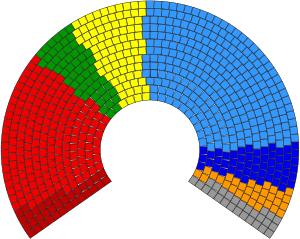 Conservadores y Reformistas Europeos (CRE)Izquierda Unitaria Europea – Izquierda Verde Nórdica (GUE/NGL)Europa de la Libertad y la Democracia (ELD)Ministros del Consejo: compuesto por 28 miembros, uno por cada país.Periodistas: este año contaremos con 5 representantes de la prensa.Intérpretes: un reducido número de estudiantes de interpretación que se encargan de interpretar la simulación en tiempo real.La preparación para la conferencia se inicia meses antes gracias a los materiales y recomendaciones provistas a los participantes mediante la “Guía de Preparación”, lo que les permite profundizar en los conocimientos necesarios y recabar toda la información que necesitarían para llevar a cabo los debates. En el caso de la edición anterior, los debates tanto en el Parlamento Europeo como en el seno del Consejo alcanzaron un alto grado de rigor y calidad, con intervenciones verdaderamente profesionales. Por otro lado, la simulación permite a los participantes desarrollar sus dotes de liderazgo y oratoria gracias a los roles adicionales de líder de facción –representando al grupo ante el pleno del PE–, portavoz de facción –respondiendo ante los representantes de la prensa-, y de portavoz de la cámara –transmitiendo las opiniones a la otra cámara, bien PE o Consejo. Por último, la oportunidad de practicar el inglés durante todo el tiempo que dura la simulación, en un ambiente internacional, permite a los participantes mejorar su fluidez y enriquecer su vocabulario gracias a los tecnicismos que tienen que emplear durante los debates, siendo ésta una oportunidad única de practicar el idioma. Asimismo, la simulación ofrece una fantástica ocasión a sus participantes para ampliar sus redes de contactos hacia diferentes países y universidades prestigiosas y hacer nuevas amistades.Otro de los éxitos de MEU Granada y de nuestra asociación, BETA España, es el gran número de apoyos que tiene entre instituciones y organizaciones de otros países de la UE. Los partners, cuyo número se ha duplicado de cara de esta nueva edición, son, a día de hoy: Diputación de GranadaUniversidad Europea Miguel de CervantesBringing Europeans Together Association (BETA) E.v.OvimunKulMun (KU Leuven Model United Nations Student Association)Diplomats@DundeeEuro Mediterranean Mobility Association Model United Nations Association International Model United NationsEuro Simulation AEGEE HeraklioHermes CommuniActionBEUM Student AssociationLa primera edición del MEU Granada se vio colmada con un alto número de solicitudes para participar en la misma, que podemos adelantar en las siguientes cifras:Las solicitudes recibidas en función del sexo de los participantes fueron de un 32% de hombres frente al 68% de mujeres.El número de solicitudes para los distintos puestos ofertados fueron 64% para el Parlamento Europeo, 25% para el Consejo de Ministros y 11% para el equipo de prensa.Recibimos solicitudes provenientes de 32 países, tanto de la Unión Europea como de países tan lejanos como Ghana, Nigeria, Pakistán, la India o Haití, por lo que podemos calificar de exitoso el trabajo de difusión realizado por el equipo organizativo.Finalmente los países que estuvieron representados en la primera edición del MEU Granada fueron (ordenados según el número de participantes): España, Italia, Alemania, República Checa, Reino Unido, Bulgaria, Rumanía, Portugal, Polonia, Lituania, Países Bajos, Croacia, Turquía y Nigeria.Granada, ciudad universitaria por excelencia, permite una mayor difusión y aumenta las posibilidades de éxito del proyecto, al tiempo que asegura no sólo un impacto en la comunidad local sino también en los jóvenes de todo el mundo. No en vano se trata de la ciudad española que más estudiantes de intercambio recibe de todo el país. Por otro lado, con carácter secundario, el clima templado de la ciudad en esa época del año supone un aliciente más para participar en la simulación, que atrae a muchos estudiantes de toda la Unión Europea. Por todo ello podemos afirmar, sin miedo a estar equivocados, que MEU Granada 2014 es una oportunidad que nadie debería dejar escapar. Con nuestra idea y su buena disposición, estamos seguros de que el evento va a tener un gran éxito y de que tendrá una gran repercusión a nivel local, nacional e internacional. Confiamos en que las ediciones Model European Union Granada 2012 y 2013 hayan sentado las bases de futuras ediciones para llegar así a un número mucho mayor de universitarios de todo el mundo y convertir esta iniciativa en una cita ineludible cada año.